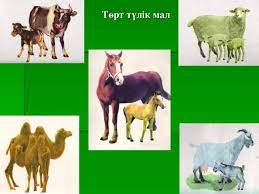 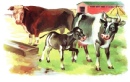 Білім беру ұйымының атауыБілім беру ұйымының атауыПәні:Пәні:Әдебиеттік оқу. АлматыкітапӘдебиеттік оқу. АлматыкітапӘдебиеттік оқу. АлматыкітапӘдебиеттік оқу. АлматыкітапӘдебиеттік оқу. АлматыкітапБөлім:Бөлім:Менің туған өлкемМенің туған өлкемМенің туған өлкемМенің туған өлкемМенің туған өлкемПедагогтің аты-жөні:Педагогтің аты-жөні:Амирбаева А.Амирбаева А.Амирбаева А.Амирбаева А.Амирбаева А.Күні:Күні:Сынып: Сынып: 2сынып2сыныпСабақтың тақырыбы:Сабақтың тақырыбы: № 44 сабақ. Төрт түлігі елімнің.Жер иісі. № 44 сабақ. Төрт түлігі елімнің.Жер иісі. № 44 сабақ. Төрт түлігі елімнің.Жер иісі. № 44 сабақ. Төрт түлігі елімнің.Жер иісі. № 44 сабақ. Төрт түлігі елімнің.Жер иісі.Оқу бағдарламасына сәйкес оқыту мақсаты:Оқу бағдарламасына сәйкес оқыту мақсаты:2.1.3.1 шығарманың тақырыбы мен үзіндісіне (бастапқы бөліміне) сүйеніп, оқиғаның соңын болжау2.1.5.1 өз ойы мен сезімін тірек сөздерді пайдалана отырып жеткізу2.1.3.1 шығарманың тақырыбы мен үзіндісіне (бастапқы бөліміне) сүйеніп, оқиғаның соңын болжау2.1.5.1 өз ойы мен сезімін тірек сөздерді пайдалана отырып жеткізу2.1.3.1 шығарманың тақырыбы мен үзіндісіне (бастапқы бөліміне) сүйеніп, оқиғаның соңын болжау2.1.5.1 өз ойы мен сезімін тірек сөздерді пайдалана отырып жеткізу2.1.3.1 шығарманың тақырыбы мен үзіндісіне (бастапқы бөліміне) сүйеніп, оқиғаның соңын болжау2.1.5.1 өз ойы мен сезімін тірек сөздерді пайдалана отырып жеткізу2.1.3.1 шығарманың тақырыбы мен үзіндісіне (бастапқы бөліміне) сүйеніп, оқиғаның соңын болжау2.1.5.1 өз ойы мен сезімін тірек сөздерді пайдалана отырып жеткізу Сабақтың  мақсаты Сабақтың  мақсатыОқиғаның дамуын болжап айтадыӘңгіме бойынша пікірін білдіредіЕБҚТөрт түліктің суреттерін тауып, олар туралы айтОқиғаның дамуын болжап айтадыӘңгіме бойынша пікірін білдіредіЕБҚТөрт түліктің суреттерін тауып, олар туралы айтОқиғаның дамуын болжап айтадыӘңгіме бойынша пікірін білдіредіЕБҚТөрт түліктің суреттерін тауып, олар туралы айтОқиғаның дамуын болжап айтадыӘңгіме бойынша пікірін білдіредіЕБҚТөрт түліктің суреттерін тауып, олар туралы айтОқиғаның дамуын болжап айтадыӘңгіме бойынша пікірін білдіредіЕБҚТөрт түліктің суреттерін тауып, олар туралы айтСабақтың барысыСабақтың барысыСабақтың барысыСабақтың барысыСабақтың барысыСабақтың барысыСабақтың барысыСабақтың кезеңі//уақытыПедагогтің әрекетіПедагогтің әрекетіОқушының әрекетіОқушының әрекетіБағалауРесурстарСабақтың басы5 минутӨткенді пысықтау10 минутСергіту сәті2 минутСабақтың ортасы20 минутСабақты қорыту10минутҚосымша тапсырма5минутКері байланыс5 минутҰйымдастыру кезеңі. Мотивация.Оқушылардың зейінін жинақтау.Сыныпты белсендіру үшін балаларға сұрақ қойылады.-Біз үлгілі оқушы боламызба?-Белсенділік танытамызба?-Сабақта тәртіпті боламызба?Кезең Оқушылардың субьектілік тәжірибесін өзектендіру./Өткен тақырып бойынша қарама-қарсы сұрақ/Үй тапсырмасының орындалуын тексеру.Балалық шаққа саяхат мәтінінің авторы кім? Шөмішбай СариевШөмішбай Сариев кім? Ақын.Қай жылы дүниеге келді?1946 жылыАқынның қандай шығармалары бар? Сағынышым теңіз.  Теңізден соққан жел.Біздің ауыл неге бай? Құмға.Құмда не өседі? Адыраспан.Балалар нені паналап жасырынбақ ойнайды? Адыраспан .Құмда улы нелер жүреді деп айтылған? Жылан.Қолымызбен ұстап ойнаймыз деп не жайлы айтқан? Судағы уы жоқ жыландар. Ауылдың түйелері қайда жүреді? Көлде жүреді.Ауылдың түйелері не жейтін? ПішенПішен дегеніміз не? Су ішінде өсетін құрақ шөп.Қатты соққан желден не аударылды? ҚайықҚайық аударылғанда қандай жағдайға тап болды? Суға ағып кете жаздады.Суға ағып кете жаздаған кезде не көмектесті? Түйе.Түйе қалай көмектесті? Өркешіне отырғызды.Түйенің қандай екеніне көзім жетті делінген? Бауырмал жануар екеніне.Менің балалық шағым қызықтарға толы қай жерде өтті делінген? Көлде. Адыраспан дегеніміз не? Исі өткір дәрілік шөп.Шағыл құм дегеніміз не? Көлдің жағалауындағы майда құм.Әңгіменің мазмұнынан сені не таңғалдырды?Баланың қай ойыны қауіпті?Кейіпкерге қандай сақтық ережесін айтар едің?Тақырыпты ашуКезеңМиға шабуыл.Жаңа тақырыпты ашу, тақтаға 7 тірек сөз жазылады. Балалар есте сақтауларына 2 минут беріледі.Қызыл сиырҚимағандайБипанМөңірепТүсіҚораЖер иісіСөздер санын сұрай отырып бағалау.Жаңа тақырып1-тапсырмаЖануарларды дыбыстауымен сәйкестендірТүйе   боздайдыЖылқы кісінейдіҚой  маңырайдыСиыр мөңірейдіБалалар бүгін біз сіздермен  Жер иісі  мәтінінің мазмұнымен танысамыз.Мақсатымен таныстыру: Өз ойымен сезімін тірек сөздерді пайдалана отырып жеткізеді?Шығарманы іштей оқып өздеріне қажет ақпраратты белгілеп алады.Сергіту сәті.3-кезеңҰғынуды ұйымдастыру.Мәтінді өз беттерімен оқу. Оқыған материал бойынша білімді тексеру мақсатында оқушылардан сұралатыны ескеріледі.Екінші сыни нүкте.ЕБҚТөрт түліктің суреттерін тауып, олар туралы айт.Түсінудің бірінші тексерілуі.Мәтін не туралы? Қызыл сиырЖануарды машинаның үстінді қандай күйде көрінді? Қорасы қимағандай күйде.Бипанға сиыр қалай көрінді? Қарғып кеткісі келгендей көрінді.Қызыл сиырды бергенде Бипан не деді? Оны неге бердіңдер деді?Бипан қандай жағдайда болды? Қамықты.Атасы кімге бердік деді? Назкен апайға.Не себепті бердік деді?Балаларына ағарғаны болсын деген.Бипанның баққан қызыл бұзауы неге айналған еді? Қызыл сиырға.9.Бипанды қалай танитын еді? Алыстан танитын еді.10. Бипанды көрсе қызыл сиыры не істейтін еді? Мөңіреп, тұмсығын көтеретін еді.11. Бипан түсінде қандай жағдайды көрдім деді? Сиырдың қайтып келгенін. 12.келесі күні қақпа жақтан қандай дауыс шықты? Мөңіреген.13.Бипан не деп орнынан атып тұрды? Қызыл сиыр деп.14. Бипан ары қарай қайтты? Қақпаны ашты.15.Сиыр Бипанды көріп қайтты? Мөңіреп жіберді.16.Сиыр бірден қайда барды? Қорасына.17.Бипан қандай көңіл күйде болды? Бір қуанып, бір таңданып.18. Атасы не деп айтты Бипанға?Туған жердің иісін ұмытпайды.Тұмсығымен жерді иіскеп жүре береді деуші еді рас екенғой деді.19. Содан соң жарықтық не деп қойды? Жер иісі20.таңауына ненің иісі келді? Шөптің, жердің.4-кезең. Бастапқы пысықтауды ұйымдастыру. 10дұрыс 10 қатие құрылған сұрақ. Оқушылардың оқылып жатқан тақырыбын меңгеру үшін сұрақтар бұрмаланады.  Төрт түліктің пайдасы» тақырыбына өз ойыңды жазРефлекция. Мұғалім сабақты қорытындылайды. Жалпы сыныптың пайызын анықтау.Үй тапсырмасыҮй жануарының ерекшеліктері туралы әңгімелеуге дайындалуҰйымдастыру кезеңі. Мотивация.Оқушылардың зейінін жинақтау.Сыныпты белсендіру үшін балаларға сұрақ қойылады.-Біз үлгілі оқушы боламызба?-Белсенділік танытамызба?-Сабақта тәртіпті боламызба?Кезең Оқушылардың субьектілік тәжірибесін өзектендіру./Өткен тақырып бойынша қарама-қарсы сұрақ/Үй тапсырмасының орындалуын тексеру.Балалық шаққа саяхат мәтінінің авторы кім? Шөмішбай СариевШөмішбай Сариев кім? Ақын.Қай жылы дүниеге келді?1946 жылыАқынның қандай шығармалары бар? Сағынышым теңіз.  Теңізден соққан жел.Біздің ауыл неге бай? Құмға.Құмда не өседі? Адыраспан.Балалар нені паналап жасырынбақ ойнайды? Адыраспан .Құмда улы нелер жүреді деп айтылған? Жылан.Қолымызбен ұстап ойнаймыз деп не жайлы айтқан? Судағы уы жоқ жыландар. Ауылдың түйелері қайда жүреді? Көлде жүреді.Ауылдың түйелері не жейтін? ПішенПішен дегеніміз не? Су ішінде өсетін құрақ шөп.Қатты соққан желден не аударылды? ҚайықҚайық аударылғанда қандай жағдайға тап болды? Суға ағып кете жаздады.Суға ағып кете жаздаған кезде не көмектесті? Түйе.Түйе қалай көмектесті? Өркешіне отырғызды.Түйенің қандай екеніне көзім жетті делінген? Бауырмал жануар екеніне.Менің балалық шағым қызықтарға толы қай жерде өтті делінген? Көлде. Адыраспан дегеніміз не? Исі өткір дәрілік шөп.Шағыл құм дегеніміз не? Көлдің жағалауындағы майда құм.Әңгіменің мазмұнынан сені не таңғалдырды?Баланың қай ойыны қауіпті?Кейіпкерге қандай сақтық ережесін айтар едің?Тақырыпты ашуКезеңМиға шабуыл.Жаңа тақырыпты ашу, тақтаға 7 тірек сөз жазылады. Балалар есте сақтауларына 2 минут беріледі.Қызыл сиырҚимағандайБипанМөңірепТүсіҚораЖер иісіСөздер санын сұрай отырып бағалау.Жаңа тақырып1-тапсырмаЖануарларды дыбыстауымен сәйкестендірТүйе   боздайдыЖылқы кісінейдіҚой  маңырайдыСиыр мөңірейдіБалалар бүгін біз сіздермен  Жер иісі  мәтінінің мазмұнымен танысамыз.Мақсатымен таныстыру: Өз ойымен сезімін тірек сөздерді пайдалана отырып жеткізеді?Шығарманы іштей оқып өздеріне қажет ақпраратты белгілеп алады.Сергіту сәті.3-кезеңҰғынуды ұйымдастыру.Мәтінді өз беттерімен оқу. Оқыған материал бойынша білімді тексеру мақсатында оқушылардан сұралатыны ескеріледі.Екінші сыни нүкте.ЕБҚТөрт түліктің суреттерін тауып, олар туралы айт.Түсінудің бірінші тексерілуі.Мәтін не туралы? Қызыл сиырЖануарды машинаның үстінді қандай күйде көрінді? Қорасы қимағандай күйде.Бипанға сиыр қалай көрінді? Қарғып кеткісі келгендей көрінді.Қызыл сиырды бергенде Бипан не деді? Оны неге бердіңдер деді?Бипан қандай жағдайда болды? Қамықты.Атасы кімге бердік деді? Назкен апайға.Не себепті бердік деді?Балаларына ағарғаны болсын деген.Бипанның баққан қызыл бұзауы неге айналған еді? Қызыл сиырға.9.Бипанды қалай танитын еді? Алыстан танитын еді.10. Бипанды көрсе қызыл сиыры не істейтін еді? Мөңіреп, тұмсығын көтеретін еді.11. Бипан түсінде қандай жағдайды көрдім деді? Сиырдың қайтып келгенін. 12.келесі күні қақпа жақтан қандай дауыс шықты? Мөңіреген.13.Бипан не деп орнынан атып тұрды? Қызыл сиыр деп.14. Бипан ары қарай қайтты? Қақпаны ашты.15.Сиыр Бипанды көріп қайтты? Мөңіреп жіберді.16.Сиыр бірден қайда барды? Қорасына.17.Бипан қандай көңіл күйде болды? Бір қуанып, бір таңданып.18. Атасы не деп айтты Бипанға?Туған жердің иісін ұмытпайды.Тұмсығымен жерді иіскеп жүре береді деуші еді рас екенғой деді.19. Содан соң жарықтық не деп қойды? Жер иісі20.таңауына ненің иісі келді? Шөптің, жердің.4-кезең. Бастапқы пысықтауды ұйымдастыру. 10дұрыс 10 қатие құрылған сұрақ. Оқушылардың оқылып жатқан тақырыбын меңгеру үшін сұрақтар бұрмаланады.  Төрт түліктің пайдасы» тақырыбына өз ойыңды жазРефлекция. Мұғалім сабақты қорытындылайды. Жалпы сыныптың пайызын анықтау.Үй тапсырмасыҮй жануарының ерекшеліктері туралы әңгімелеуге дайындалуӨз ойларын айтады3 рет қол шапалақтайды.Сұрақтардың жауабын айтадыӘрбір оқушы ООМ бойынша сұраққа жауап бередіТақырып бойынша берілген сөздерді жазады, көп жазған оқушыға 1 бал қойылады.Әрбір оқушы ООМ бойынша сұраққа жауап бередіӨз ойларын айтады3 рет қол шапалақтайды.Сұрақтардың жауабын айтадыӘрбір оқушы ООМ бойынша сұраққа жауап бередіТақырып бойынша берілген сөздерді жазады, көп жазған оқушыға 1 бал қойылады.Әрбір оқушы ООМ бойынша сұраққа жауап бередіМақтап, мадақтап отыру ауызшаТамаша!Керемет!Дескриптор:Өз ойларын еркін жеткізеді-1бДескриптор:Жануарларды дыбыстауымен сәйкестендіреді-1бЖауап беруіне 1 бал қойылады.ОММ кестесі (63%)«Әдебиеттік оқу» Алдымен сұрақ қоямыз, одан кейін ОММ орнын көрсетеміз. Тақтаға нәтиже жазамыз.1-кезең.оқулықОқулықОқулықТақта, дәптер.Суреттер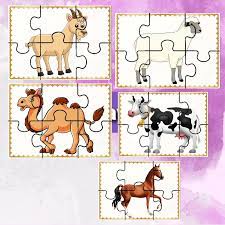 ОММ кесте бойыншаӘрбір кезеңді бағалау.Кезеңдер бойынша кестеге салу.Кері байланыс.